ПостановлениеО предоставлении в аренду Крестьянскому (фермерскому) хозяйству «Луч»земельного участка с разрешенным использованием -  хранение и переработка сельскохозяйственной продукции№31                                                                                                                      от « 20» апреля 2016 года	В соответствии с Земельным кодексом Российской Федерации, Федеральным законом от 25.10.2001 № 137-ФЗ «О введении в действие Земельного кодекса Российской Федерации» (с изменениями и дополнениями), Федеральным законом от 23 июня 2014 года № 171-ФЗ «О внесении изменений в Земельный кодекс Российской Федерации и отдельные законодательные акты Российской Федерации» (с изменениями и дополнениями), Федеральным законом от 06 октября 2003 года № 131-ФЗ «Об общих принципах организации местного самоуправления в Российской Федерации» (с изменениями и дополнениями), Федеральным законом от 17 апреля 2006 года N 53-ФЗ «О внесении изменений в Земельный кодекс Российской Федерации, Федеральный закон «О введении в действие Земельного кодекса Российской Федерации», Федеральный закон «О государственной регистрации прав на недвижимое имущество и сделок с ним» и признании утратившими силу отдельных положений законодательных актов Российской Федерации», статьей 4 Федерального закона от 21.07.1997 № 122-ФЗ «О государственной регистрации прав на недвижимое имущество и сделок с ним», Федеральным законом от 24.07.2002 № 101-ФЗ «Об обороте земель сельскохозяйственного назначения», Федеральным законом от 11.06.2003 №74-ФЗ «О крестьянском (фермерском) хозяйстве», Законом Республики Башкортостан от 05.01.2004 № 59-з «О регулировании земельных отношений в Республике Башкортостан» (с изменениями и дополнениями), на основании информационных сообщений, опубликованных в районной газете «Хайбуллинский вестник» от 26 февраля 2016 года № 15, от 01 апреля 2016 года № 26, и единственного обращения Крестьянского (фермерского) хозяйства «Луч», Администрация сельского поселения Федоровский сельсовет муниципального района Хайбуллинский район Республики Башкортостан п о с т а н о в л я е т:1. Предоставить в аренду Крестьянскому (фермерскому) хозяйству «Луч» в аренду сроком на 5 лет, земельный участок из категории земель - земли сельскохозяйственного назначения, находящийся по адресу: Республика Башкортостан, Хайбуллинский район, с/с Федоровский, севернее с. Федоровка, площадью 68163 кв. м., с кадастровым номером 02:50:080301:29, сроком на 5 лет, с разрешенным использованием – хранение и переработка сельскохозяйственной продукции, без проведения торгов в соответствии с условиями, предусмотренными в указанном информационном сообщение.	2. На участке имеется обременение, что подтверждается Постановлением Правительства Российской Федерации «О порядке установления охранных зон объектов электросетевого хозяйства и особых условий использования земельных участков, расположенных в границах таких зон» № 160 от 24.02.2009.3. Комитету по управлению собственностью Министерства земельных и имущественных отношений Республики Башкортостан по Хайбуллинскому району оформить договор аренды Участка и обеспечить его заключение сторонами в 30-дневный срок со дня подписания настоящего постановления.	          4. Крестьянскому (фермерскому) хозяйству «Луч» в 3-х месячный срок обеспечить государственную регистрацию договора аренды Участка в органах по регистрации прав на недвижимое имущество и сделок с ним. 	5. Контроль за исполнением настоящего постановления оставляю за собой.Глава сельского поселения                                                                                Н.С. ЛебедеваБАШКОРТОСТАН РЕСПУБЛИКАҺЫХӘЙБУЛЛА РАЙОНЫМУНИЦИПАЛЬ РАЙОНЫНЫҢФЕДОРОВКА АУЫЛ СОВЕТЫАУЫЛ БИЛӘМӘҺЕХАКИМИӘТЕ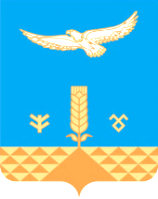 СЕЛЬСКОЕ ПОСЕЛЕНИЕФЕДОРОВСКИЙ СЕЛЬСОВЕТМУНИЦИПАЛЬНОГО РАЙОНА ХАЙБУЛЛИНСКИЙ РАЙОН РЕСПУБЛИКИ БАШКОРТОСТАН